RFQ No.GM Admin & Security South/Spot Auction/Junk Material/2021-01/01TENDER NOTICE SPOT AUCTION FOR DISPOSAL OF WOODEN/IRON SCRAP LYING AT PTCL KIA EXHCNAGE AND ALUMINUM PARTITION WITH GLASS LAYING AT PTCL MISRISHAH DATA CENTER KTR-1 KARACHISealed bids, in Pak rupees on D.D.P basis, are invited from PTCL Register Vendors (as is and where is bais) “SPOT AUCTION FOR DISPOSAL OF WOODEN/IRON SCRAP LYING AT PTCL KIA EXCHANGE AND ALUMINUM PARTITION WITH GALSS LAYING AT PTCL MISRISHAH DATA CENTER KTR-1 KARACHI.Tender documents can be collected from Room # 307, 3rd Floor, PTCL, CTO Building,             I.I. Chundrigar Raod, Karachi. Payment for the tender document is Rs.500/- (non-refundable) from 25th January, 2021 to 30th January, 2021 during office hours (09:00 am to 04:00 pm).Tender documents complete in all respects should be dropped in bid Box on or before          01st February, 2021 at Room # 307, 3rd Floor, PTCL, CTO Building, I.I. Chundrigar Road, Karachi as per instructions to the bidders contained in the Bid Documents.Bids should be marked as “TENDER SPOT AUCTION FOR DISPONSAL OF WOODEN/IRON SCRAP LYING AT PTCL KIA EXCHANGE AND ALUMINUM PARTITION WITH GLASS LAYING AT PTCL MISRISHAH DATA CENTER KTR-1 KARACHI”Bids received after the above deadline will not be accepted. PTCL reserves the right to reject any or all bids and to annul the bidding process at any time, without thereby incurring any liability to the affected bidder (s) or any obligations to inform the affected bidder(s) of the grounds for PTCL Action.Having Company Registration Certificate and NTN Certificate.All correspondence on the subject may be addressed to the undersigned.Manager (Admin-I)Room # 307, 3rd Floor, PTCL, CTO Building, I.I. Chundrigar Road,KarachiPhone # 021-2621008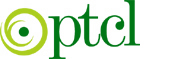 PAKISTAN TELECOMMUNICATION COMPANY LTD